                            Lesson_ PENGUINS1. POSLUŠAJ PESEM O DEJSTVIH O PINGVINIH. KAJ SI IZVEDEL-A?A SONG ABOUT PENGUINS: https://www.youtube.com/watch?v=6HTu3qspiYQ2. POSLUŠAJ PESEM O DESETIH PINGVINIH. NAUČI SE JO.  10 LITTLE PENGUINS: https://www.youtube.com/watch?v=0YX91Vi3wH4 3. POIMENUJ DELE PINGVINOVEGA TELESA. NATISNI SPODNJI DELOVNI LIST, IZREŽI DELE PINGVINOVEGA TELESA, GA SESTAVI IN PRILEPI V ZVEZEK.4. PINGVINOV PLES – OGLEJ SI SPODNJI POSNETEK IN ZAPLEŠI. PENGUIN DANCE:  https://www.youtube.com/watch?v=He5Xu11HBkM5. POBARVANKA -  POIMENUJ BARVE IN DELE PINGVINOVEGA TELESA. POBARVANKO NATISNI, POBARVAJ IN PRILEPI V ZVEZEK.6. RISANKA – ZA RAZVEDRILO PA ŠE RISANKA O PINGU-JU.– Pingu pretends to be ill: https://www.youtube.com/watch?v=-Eg430-Z0q8  - Pingu has a bad day: https://www.youtube.com/watch?v=6pqgXdgCt8A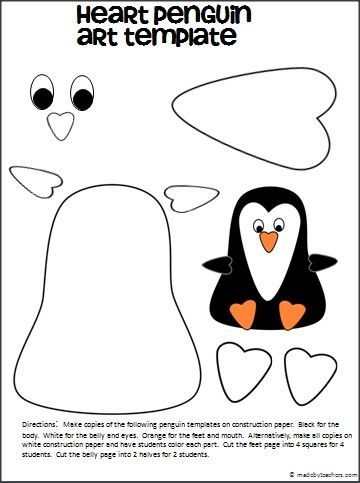 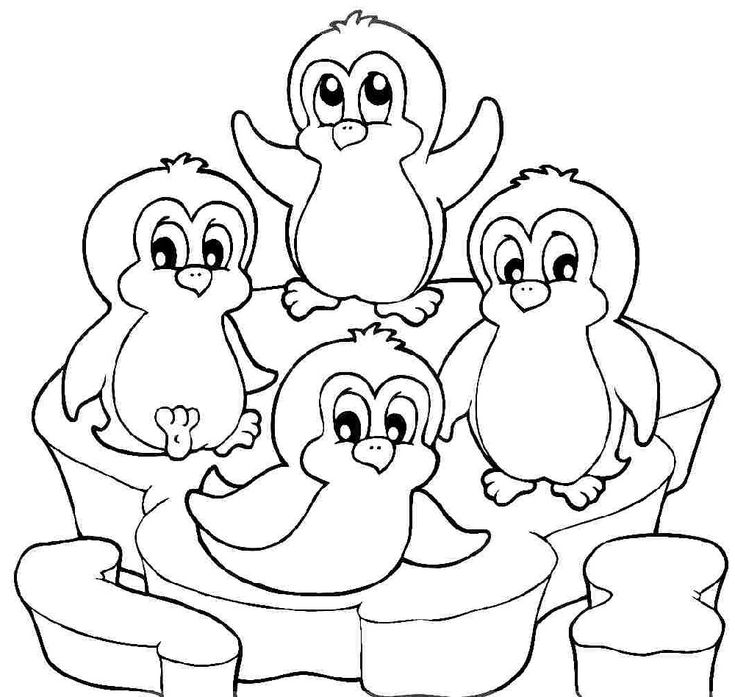 